臺灣高雄地方檢察署107年10月19日旗美高中蒞署參訪照片集錦主辦單位臺灣高雄地方檢察署活動名稱活動名稱旗美高中蒞署參訪旗美高中蒞署參訪旗美高中蒞署參訪時    間   107年10月19日09：00出席人員出席人員旗美高中師生旗美高中師生旗美高中師生地點臺灣高雄地方檢察署主持人主持人本科陳科長慈惠本科朱書記官巧安本科陳科長慈惠本科朱書記官巧安本科陳科長慈惠本科朱書記官巧安活動成果照片如下：活動成果照片如下：活動成果照片如下：活動成果照片如下：活動成果照片如下：活動成果照片如下：活動成果照片如下：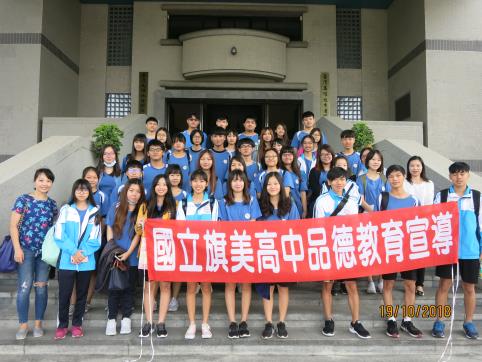 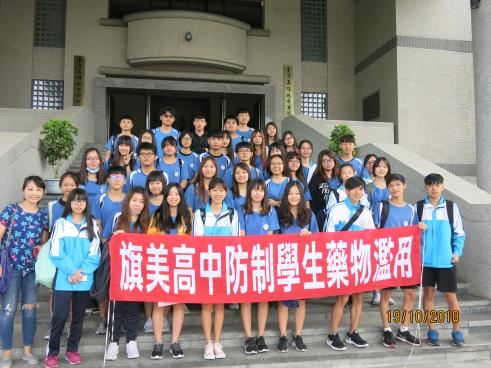 歡迎旗美高中蒞署參訪歡迎旗美高中蒞署參訪歡迎旗美高中蒞署參訪歡迎旗美高中蒞署參訪歡迎旗美高中蒞署參訪歡迎旗美高中蒞署參訪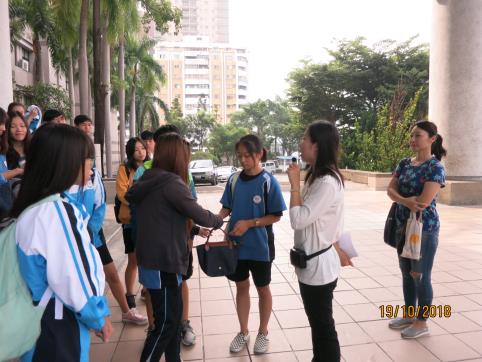 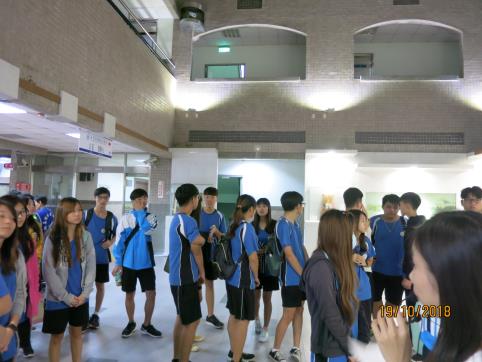 陳科長慈惠與旗美高中師生相見歡陳科長慈惠與旗美高中師生相見歡陳科長慈惠與旗美高中師生相見歡進行藝文區介紹進行藝文區介紹進行藝文區介紹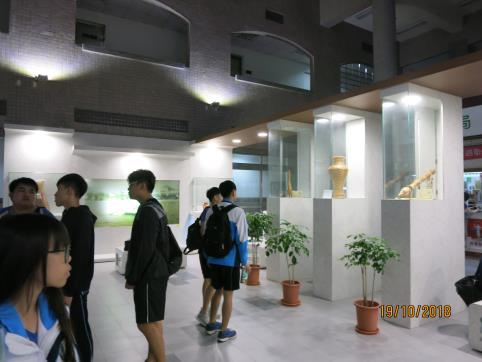 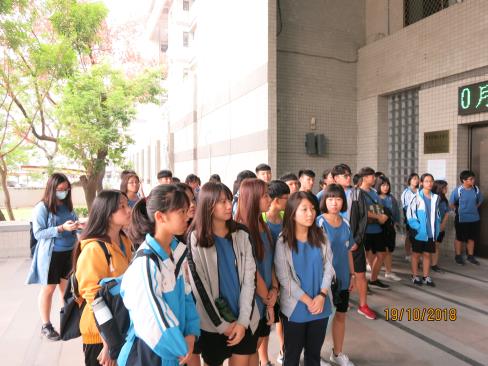 參觀藝文區參觀藝文區參觀藝文區進行按鈴申告介紹進行按鈴申告介紹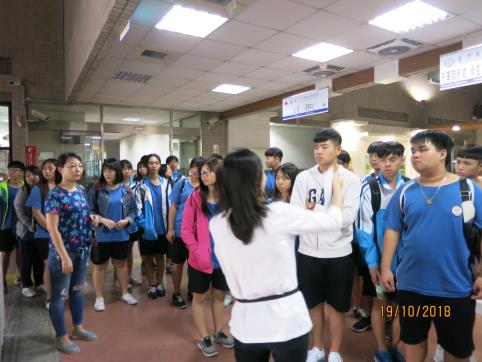 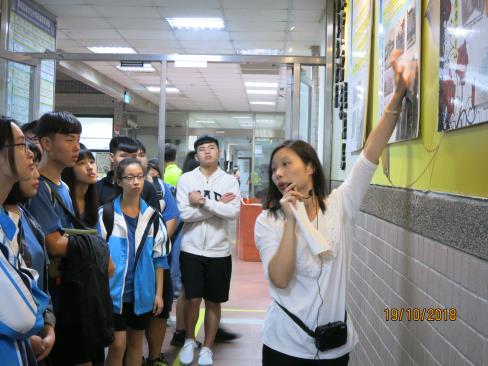 介紹法警室X光機管制業務介紹法警室X光機管制業務介紹法警室X光機管制業務介紹為民服務中心相關簡介介紹為民服務中心相關簡介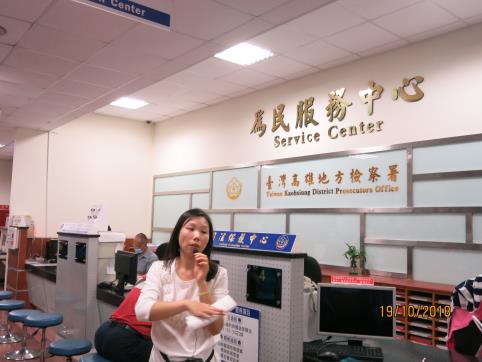 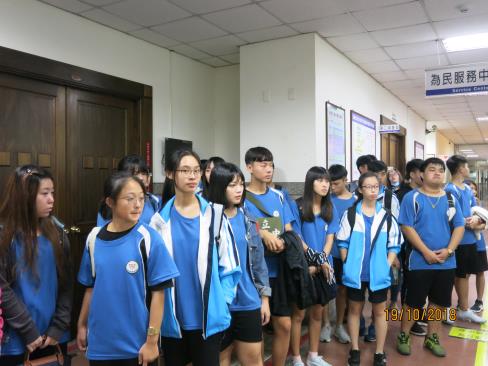 介紹為民服務中心相關簡介介紹為民服務中心相關簡介介紹為民服務中心相關簡介介紹為民服務中心相關簡介介紹為民服務中心相關簡介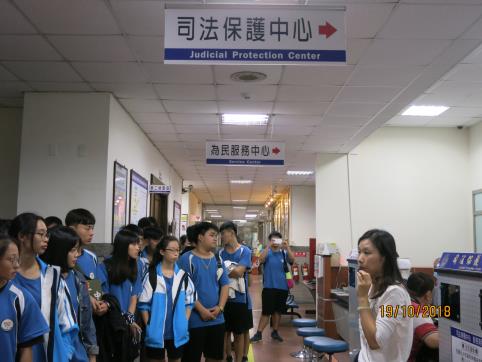 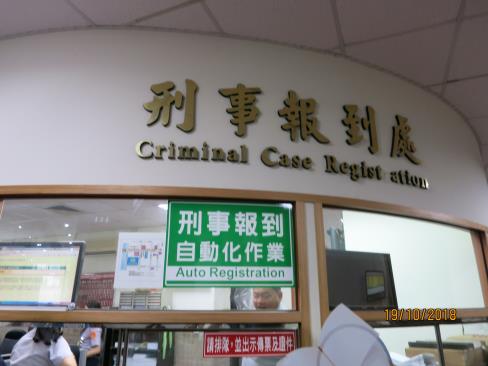 介紹為民服務中心相關業務介紹刑事報到處業務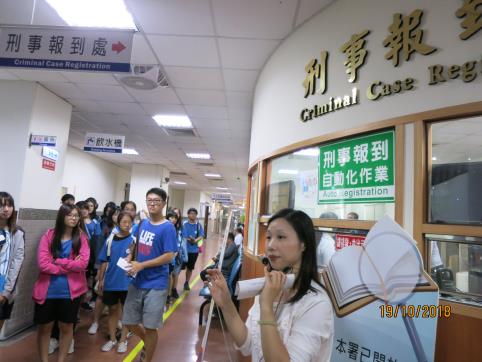 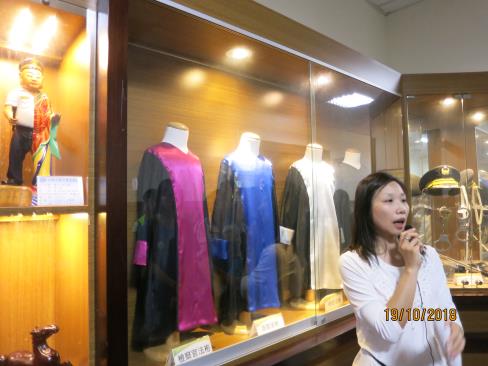 參觀刑事報到處參觀小小法袍區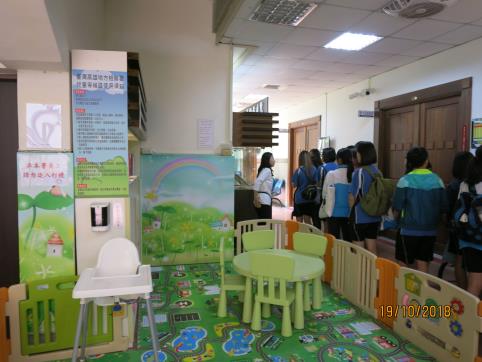 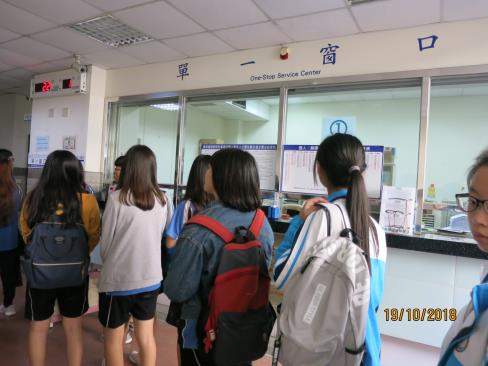 參觀兒童遊戲區參觀單一窗口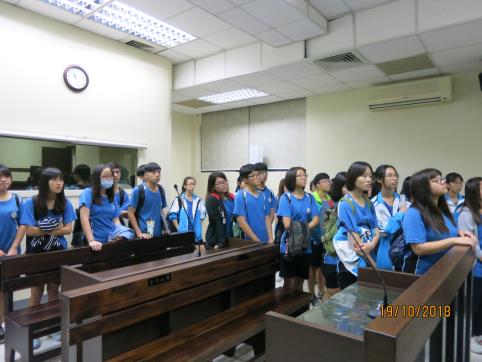 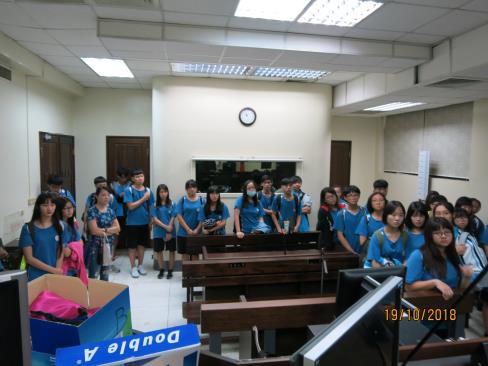 參觀19偵查庭參觀19偵查庭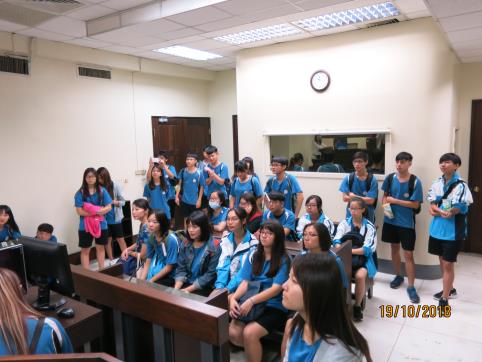 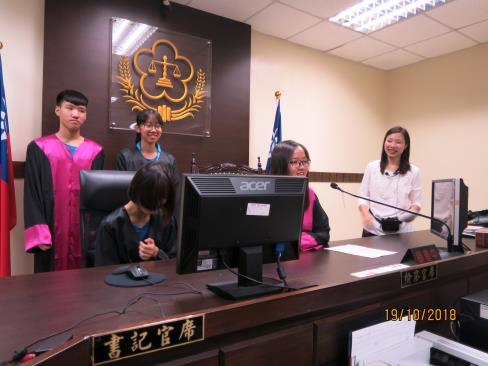 參觀19偵查庭19偵查庭試穿小法袍及模擬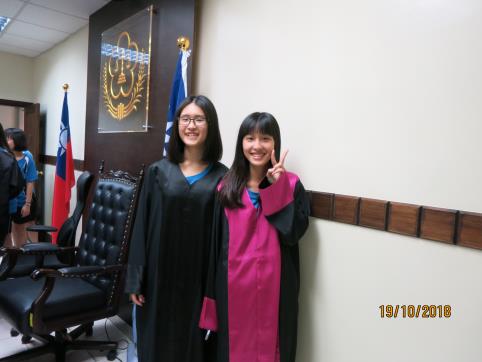 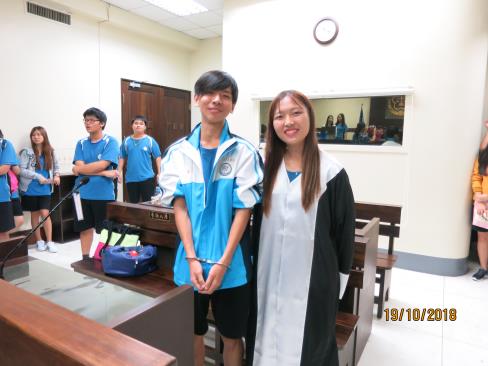 19偵查庭試穿小法袍及模擬19偵查庭試穿小法袍及模擬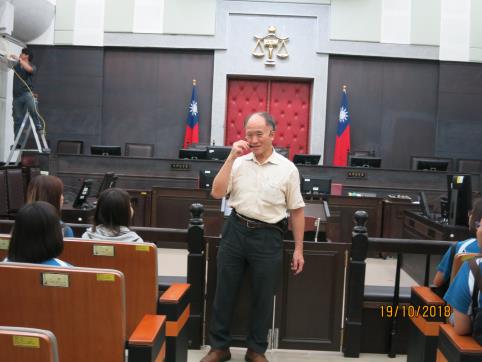 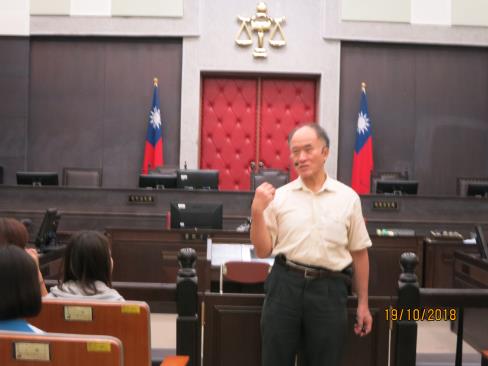 參觀刑事大法庭模擬參觀刑事大法庭模擬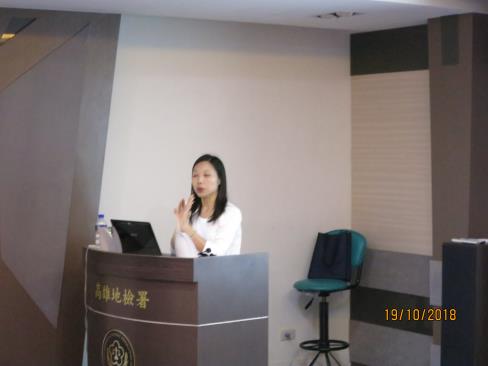 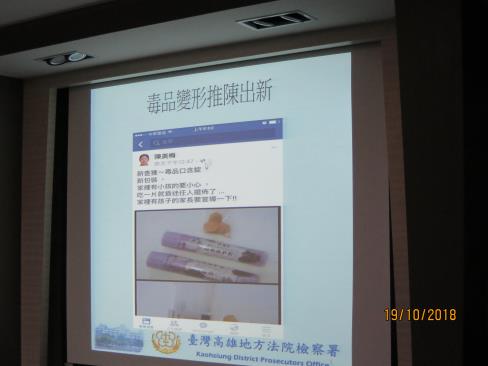 進行反毒宣導進行反毒宣導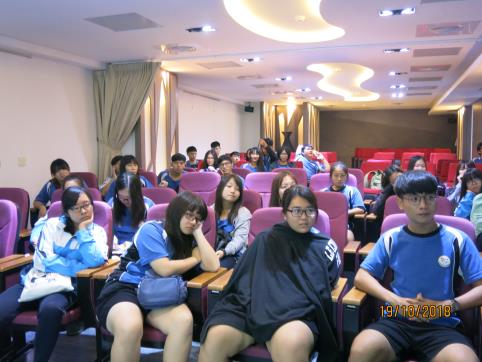 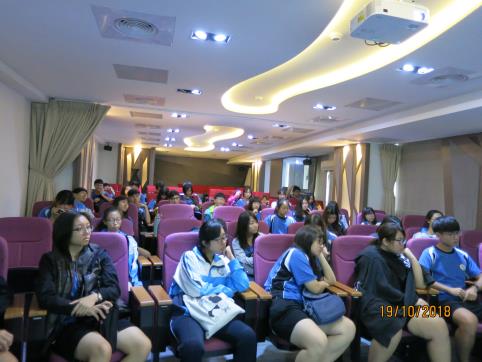 同學專心聆聽反毒宣導同學專心聆聽反毒宣導